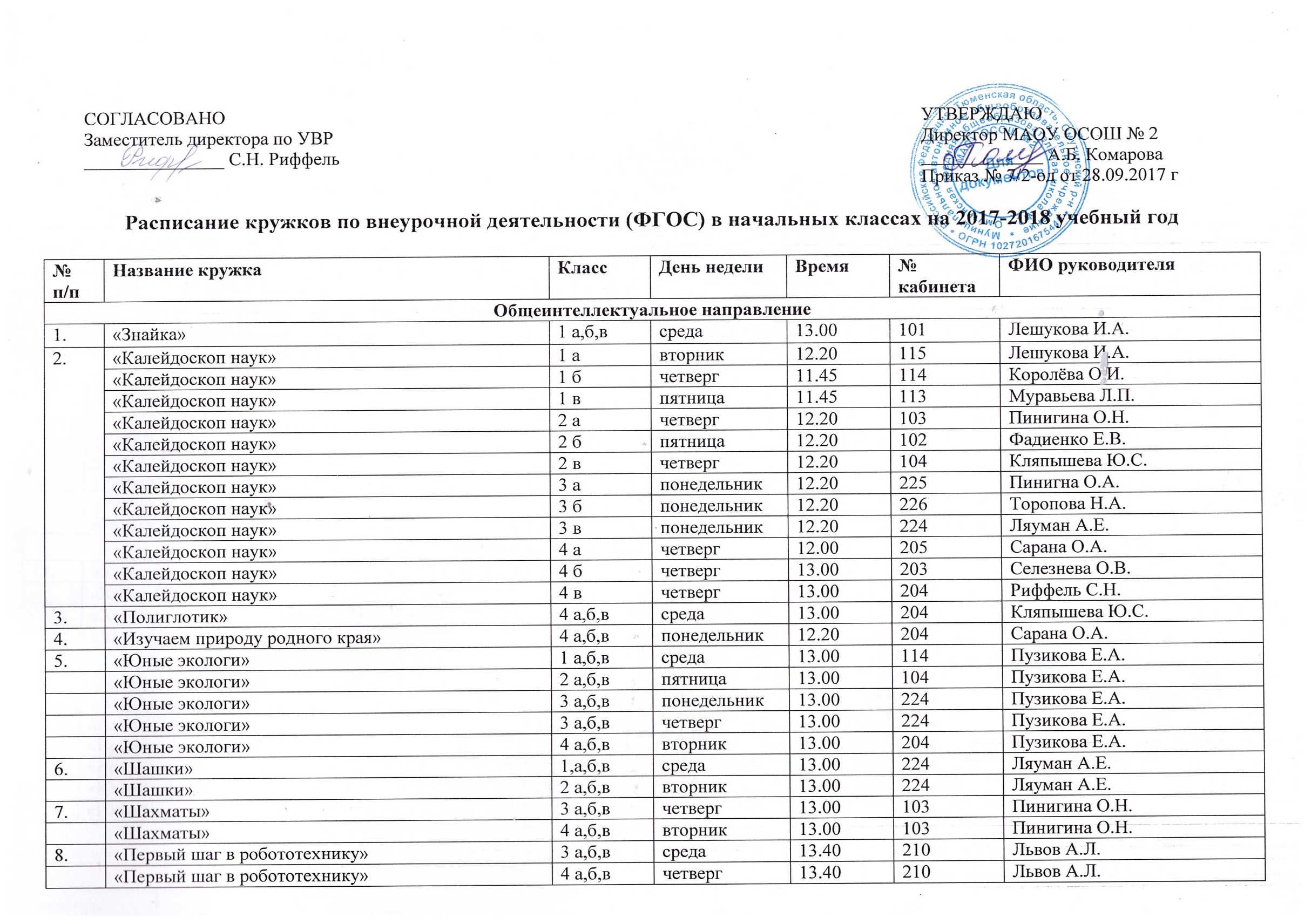 9.«Лего»1 б,впятница12.20113Львова Н.Н.«Лего»1 ачетверг12.20115Львова Н.Н.«Лего»2 а,б,всреда13.00104Львова Н.Н.Общекультурное направлениеОбщекультурное направлениеОбщекультурное направлениеОбщекультурное направлениеОбщекультурное направлениеОбщекультурное направлениеОбщекультурное направление10.«Театральный»1 а,бпонедельник13.00115Дундукова И.В.«Театральный»1 вчетверг11.45113Муравьева Л.П.«Театральный»2 а,б,впятница13.00103Дундукова И.В.«Театральный»3-4среда13.00226Дундукова И.В.11.«Начальное моделирование»1 а,б,всреда13.00113Белкин Д.В.«Начальное моделирование»1 а,б,впятница12.20115Белкин Д.В.«Начальное моделирование»2 апонедельник13.00103Белкин Д.В.«Начальное моделирование»2 бвторник12.20102Белкин Д.В.«Начальное моделирование»2 вчетверг13.00104Белкин Д.В.12.«Радуга творчества»1 ввторник11.45113Спиридонова Е.В.«Радуга творчества»1 ачетверг11.45115Спиридонова Е.В.«Радуга творчества»1 бчетверг12.20114Спиридонова Е.В.«Радуга творчества»2 ввторник12.20104Спиридонова Е.В.«Радуга творчества»2 а,бчетверг13.00102Спиридонова Е.В.«Радуга творчества»3 а,б,всреда13.00225Спиридонова Е.В.«Радуга творчества»3 а,б,впятница12.20225Спиридонова Е.В.«Радуга творчества»4 а,б,ввторник13.00203Спиридонова Е.В.Духовно-нравственное направлениеДуховно-нравственное направлениеДуховно-нравственное направлениеДуховно-нравственное направлениеДуховно-нравственное направлениеДуховно-нравственное направлениеДуховно-нравственное направление13.«Хоровое пение»1 авторник11.45115Дундукова И.В.«Хоровое пение»1 впонедельник11.45113Дундукова И.В.«Хоровое пение»1 бпонедельник12.20114Дундукова И.В.«Хоровое пение»2 а,б,ввторник13.00102Дундукова И.В.«Хоровое пение»3 а,б,вчетверг13.00225Дундукова И.В.«Хоровое пение»4 а,б,вчетверг13.40203Дундукова И.В.14.«Акварелька»2 а,б,впонедельник13.00102Пинигина О.Н.«Акварелька»4 б,впонедельник12.00203Селезнева О.В.15.«Времена года»4 апонедельник 12.00205Осташова А.В.«Времена года»3 авторник13.00225Осташова А.В.16.«Юный художник»4 б,вчетверг13.40205Мельников Н.Г.«Юный художник»3 б,вчетверг13.00226Мельников Н.Г.Социальное направлениеСоциальное направлениеСоциальное направлениеСоциальное направлениеСоциальное направлениеСоциальное направлениеСоциальное направление17.«Дневник цветовода»1 а,б,впятница12.20114Королева О.И.18.«Уголок живой природы»2 а,б,всреда13.00102Фадиенко Е.В.19.«Страна дорожных законов»1 а,б,впятница12.20225Пинигина О.А.20.«Этикеша»1 а,б,впятница12.20226Торопова Н.А.«Этикеша»2 а,бпятница12.20226Торопова Н.А.Спортивно-оздоровительное направлениеСпортивно-оздоровительное направлениеСпортивно-оздоровительное направлениеСпортивно-оздоровительное направлениеСпортивно-оздоровительное направлениеСпортивно-оздоровительное направлениеСпортивно-оздоровительное направление21.«Подвижные игры» 1 а,б,всреда13.00Мельникова Т.В.«Подвижные игры» 2 а,б,впонедельник13.00Мельникова Т.В.22.«Спортивный»3 а,б,всреда13.00Мельникова Т.В.23.«Рубеж»4 а,б,вчетверг13.40Байбеисов Е.У.24.«Игротехника»1 апонедельник12.20115Фатеева А.А.«Игротехника»1 бпонедельник11.45114Фатеева А.А.«Игротехника»3 б,ввторник13.00226Фатеева А.А.«Игротехника»3 апятница12.20224Фатеева А.А.«Игротехника»4 а,б,всреда13.00203Фатеева А.А.25.«Туристята»2 а,б,всреда13.00103Мельников Н.Г.«Туристята»3 а,б,впонедельник 13.00226Мельников Н.Г.«Туристята»3 а,б,впятница12.20226Мельников Н.Г.«Туристята»4 а,б,ввторник13.00205Мельников Н.Г.